                                                         FORMULA SHEET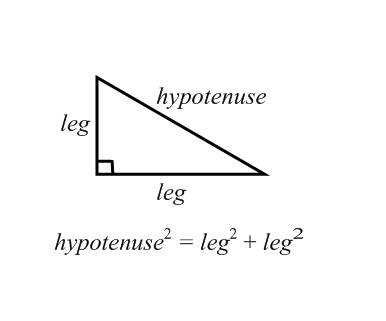 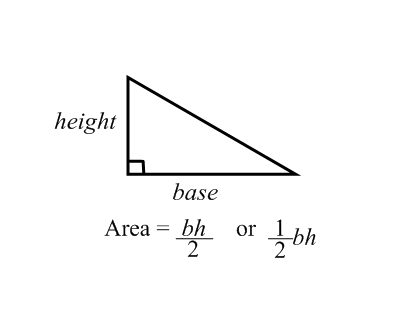  +  = 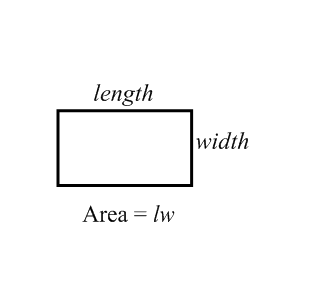 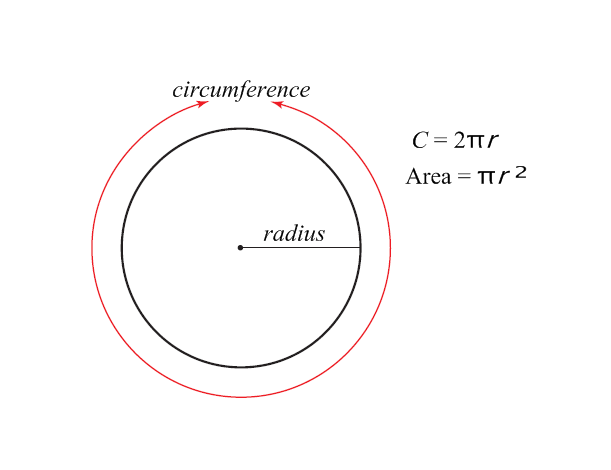 Volume of a cylinder			        	     Surface area of a cylinder(area of base  cm2)  x  (height  cm)                        ( )  +  (  ) +( ) x  (height) = ____cm3      (  x  (height) = ____cm2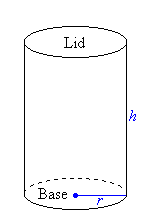 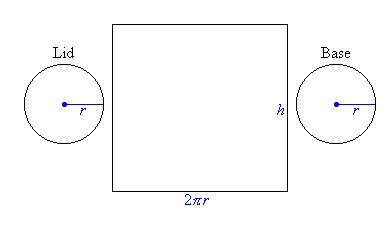 